Politička organizacija građana „Naša stranka“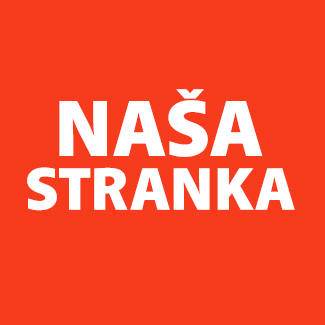 Općinski odbor Novo SarajevoAdresa: Zmaja od Bosne 55Telefon: 033 492 399E-mail: novosarajevo@nasastranka.baBosna i HercegovinaFederacija Bosne i HercegovineKanton SarajevoOpćina Novo SarajevoOpćinsko vijeće Novo Sarajevon/r predsjedavajući, Robert PlešePREDMET: VIJEĆNIČKA INICIJATIVA Poštovani_e,Na osnovu člana 22. Poslovnika Općinskog vijeća Novo Sarajevo kojim se propisuje pravo vijećnika da podnosi inicijative, koje se odnose na rad Općinskog načelnika i službi za upravu u izvršavanju zakona, drugih propisa i općih akata Općinskog vijeća, kao i na rad institucija koje imaju javna ovlaštenja, upućujem vijećničku inicijativu za sastanak sa Dog Trustom i dogovor oko intenzivnije saradnje.  O B R A Z L O Ž E NJ E:Općina Novo Sarajevo trenutno ima jedan park za pse, koji je u lošem stanju. Pored ovoga u planu ima izgradnju novih, a za ovo su nam potrebna mišljenja struke. Kako se organizacija Dog trust bavi ovim temama, iniciram sastanka na kojem se može pričati o: Stanju i sanaciji trenutnog parka za pse ;Izgradnji novih parkova za pse;Dodatnih stvari koje Općina može raditi za vlasnike (npr. obezbijediti vrećice za kupljenje izmeta u parkovima, itd);Druge načine na koje Dog Trust može pomoći;I drugo. ______________Ahmed KosovacKlub vijećnika_ca Naše strankeSarajevo, 27.09.2021.Politička organizacija građana „Naša stranka“Općinski odbor Novo SarajevoAdresa: Zmaja od Bosne 55Telefon: 033 492 399E-mail: novosarajevo@nasastranka.baBosna i HercegovinaFederacija Bosne i HercegovineKanton SarajevoOpćina Novo SarajevoOpćinsko vijeće Novo Sarajevon/r predsjedavajući, Robert PlešePREDMET: VIJEĆNIČKA INICIJATIVA Poštovani_e,Na osnovu člana 22. Poslovnika Općinskog vijeća Novo Sarajevo kojim se propisuje pravo vijećnika da podnosi inicijative, koje se odnose na rad Općinskog načelnika i službi za upravu u izvršavanju zakona, drugih propisa i općih akata Općinskog vijeća, kao i na rad institucija koje imaju javna ovlaštenja, upućujem vijećničku inicijativu za izlazak na teren, provjeru stanja u parku za pse (podloga, mobilijar, kante za smeće, ograda, itd). O B R A Z L O Ž E NJ E:Na prošloj sjednici sam tražio odgovore o stanju u ovom parku, no situacija je trenutno ista kao i prije dva mjeseca. S obzirom na to da nisam stučan, tražim da nadležni izađu na teren i utvrde stanje u parku, kako bismo mogli poduzeti dalje korake. U odgovoru koji sam dobio kaže se da je KJKP “Park” nadležan za sanaciju i održavanje ovog parka, pa bih volio da inicijatuv uputite i njima, jer u odgovoru stoji da ćemo tražiti očitovanje od istih, koje nikada nismo dobili. ______________Ahmed KosovacKlub vijećnika_ca Naše strankeSarajevo, 27.09.2021.